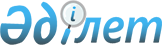 Об утверждении правил оказания социальной помощи, установления ее размеров и определения перечня отдельных категорий нуждающихся гражданРешение Курчатовского городского маслихата области Абай от 27 декабря 2023 года № 14/84-VIII. Зарегистрировано Департаментом юстиции области Абай 11 января 2024 года № 207-18.
      В соответствии с пунктом 2-3 статьи 6 Закона Республики Казахстан "О местном государственном управлении и самоуправлении в Республике Казахстан", статьи 27 Закона Республики Казахстан "О правовых актах", постановлением Правительства Республики Казахстан от 30 июня 2023 года № 523 "Об утверждении Типовых правил установления социальной помощи, ее размеров и определения перечня отдельных категорий граждан" Курчатовский городской маслихат РЕШИЛ:
      1. Утвердить правила оказания социальной помощи, установления ее размеров и определения перечня отдельных категорий нуждающихся граждан города Курчатов, согласно приложению 1 к настоящему решению.
      2. Признать утратившим силу некоторые решения Курчатовского городского маслихата, согласно приложению 2 к настоящему решению.
      3. Настоящее решение вводится в действие по истечении десяти календарных дней после дня его первого официального опубликования.
      СОГЛАСОВАНО:Управление координации занятостии социальных программ области Абай Правила оказания социальной помощи, установления ее размеров и определения перечня отдельных категорий нуждающихся граждан 1. Общие положения
      1. Настоящие правила оказания социальной помощи, установления ее размеров и определения перечня отдельных категорий граждан (далее - Правила) разработаны в соответствии с постановлением Правительства Республики Казахстан от 30 июня 2023 года № 523 "Об утверждении Типовых правил оказания социальной помощи, установления ее размеров и определения перечня отдельных категорий нуждающихся граждан" (далее - Типовые Правила) и определяют порядок оказания социальной помощи, установления ее размеров и определения перечня отдельных категорий нуждающихся граждан.
      2. Основные термины и понятия, которые используются в настоящих Правилах:
      1) Государственная корпорация "Правительство для граждан" (далее – уполномоченная организация) – юридическое лицо, созданное по решению Правительства Республики Казахстан для оказания государственных услуг в соответствии с законодательством Республики Казахстан, организации работы по приему заявлений и выдаче их результатов услугополучателю по принципу "одного окна", обеспечения оказания государственных услуг в электронной форме; 
      2) специальная комиссия – комиссия, создаваемая решением акима города Курчатов области Абай, по рассмотрению заявления лица (семьи), претендующего на оказание социальной помощи отдельным категориям нуждающихся граждан;
      3) праздничные дни – дни национальных и государственных праздников Республики Казахстан;
      4) социальная помощь – помощь, предоставляемая местным исполнительным органом (далее - МИО) в денежной или натуральной форме отдельным категориям нуждающихся граждан (далее – получатели), а также к праздничным дням и памятным датам;
      5) уполномоченный орган по оказанию социальной помощи – государственное учреждение "Отдел занятости и социальных программ города Курчатов области Абай";
      6) прожиточный минимум – минимальный денежный доход на одного человека, равный по величине стоимости минимальной потребительской корзины;
      7) среднедушевой доход – доля совокупного дохода семьи, приходящаяся на каждого члена семьи в месяц;
      8) праздничные даты (далее – памятные даты) – профессиональные и иные праздники Республики Казахстан;
      9) уполномоченный государственный орган – центральный исполнительный орган, осуществляющий руководство и межотраслевую координацию в сфере социальной защиты населения в соответствии с законодательством Республики Казахстан, регулирование, контрольные функции за деятельностью Государственного фонда социального страхования;
      10) участковая комиссия – специальная комиссия, создаваемая решением акимов соответствующих административно-территориальных единиц для проведения обследования материального положения лиц (семей), обратившихся за адресной социальной помощью;
      11) предельный размер – утвержденный максимальный размер социальной помощи;
      3. Настоящие Правила распространяются на лиц, зарегистрированных на территории города Курчатов.
      4. Меры социальной поддержки, предусмотренные пунктом 4 статьи 71, пунктом 3 статьи 170, пунктом 3 статьи 229 Социального кодекса Республики Казахстан,  подпунктом 2) пункта 1 статьи 10, подпунктом 2) пункта 1 статьи 11, подпунктом 2) пункта 1 статьи 12, подпунктом 2) статьи 13, статьей 17 Закона Республики Казахстан "О ветеранах", оказываются в порядке, определенном настоящими Правилами.
      5. Социальная помощь предоставляется единовременно и (или) периодически (ежемесячно, ежеквартально, 1 раз в полугодие, 1 раз в год).
      6. Участковые и специальные комиссии осуществляют свою деятельность на основании положений, утверждаемых местным исполнительным ограном области Абай. 2. Порядок определения перечня категорий получателей социальной помощи и установления размеров социальной помощи
      7. Основаниями для отнесения граждан к категории нуждающихся являются: 
      1) причинение ущерба гражданину (семье) либо его имуществу вследствие стихийного бедствия или пожара, либо наличие социально значимого заболевания; 
      2) наличие среднедушевого дохода, не превышающего порога, установленного местными представительными органами в кратном отношении к прожиточному минимуму; 
      3) сиротство, отсутствие родительского попечения; 
      4) неспособность к самообслуживанию в связи с преклонным возрастом; 5) освобождение из мест лишения свободы, нахождение на учете службы пробации.
      8. Перечень категорий получателей социальной помощи:
      1) безнадзорные несовершеннолетние, в том числе девиантным поведением;
      2) несовершеннолетние, находящиеся в специальных организациях образования, организациях образования с особым режимом содержания;
      3) дети от рождения до трех лет с ограниченными возможностями раннего психофизического развития;
      4) лица, с инвалидностью;
      5) сиротство;
      6) отсутствие родительского попечения;
      7) лица, с ограничением жизнедеятельности вследствие социально значимого заболевания и заболеваний, представляющих опасность для окружающих;
      8) лица, неспособные к самообслуживанию, в связи с преклонным возрастом (вследствие перенесенной болезни и (или) инвалидности);
      9) лица, подвергшиеся жестокому обращению, приведшему к социальной дезадаптации и социальной депривации;
      10) бездомные (лица без определенного места жительства);
      11) лица, освобожденные из мест лишения свободы;
      12) лица, находящиеся на учете службы пробации;
      13) лица (семьи), получившие ущерб, вследствие стихийного бедствия или пожара;
      14) лица (семьи), со среднедушевым доходом семьи за квартал, предшествующий кварталу обращения, не превышающий установленного порога.
      9. Установить порог среднедушевого дохода лица (семьи) в размере однократной величины прожиточного минимума.
      10. К праздничным и памятным датам размер социальной помощи для отдельно взятой категории получателей устанавливается в едином размере местными представительными органами по согласованию с МИО области Абай. 
      Социальная помощь оказывается по списку уполномоченного органа ежемесячно без учета доходов, на основании справки врачебно-консультативной комиссии гражданам, имеющим социально значимые заболевания:
      Социальная помощь лицам, страдающим туберкулезным заболеванием, находящимся на амбулаторном лечении, и социальная помощь родителям или законным представителям детей с заболеванием вируса иммунодефицита человека (далее – ВИЧ), состоящих на диспансерном учете или детям, страдающим, заболеванием ВИЧ – в размере 7 (семь) месячных расчетных показателей ежемесячно;
      Пенсионерам по возрасту, лицам с инвалидностью 1 и 2 группы, многодетным матерям, достигшим пенсионного возраста, награжденными подвесками "Алтын алқа", "Күміс алқа" или награжденными подвеской "Батыр – ана" I и II степени, награжденным орденами "Материнская слава", женщинам родившим (усыновившие, удочерившие) 5 или более детей и воспитавшие их до восьмилетнего возраста, достигших 53 летнего возраста и гражданам, проживавшим в зонах чрезвычайного и максимального радиационного риска в период с 29 августа 1949 года по 5 июля 1963 года не менее 5 лет предоставляется санаторно-курортное лечение путем предоставления санаторно-курортной путевки ежегодно без учета среднедушевого дохода один раз в год;
      Возмещение стоимости пребывания одного из законных представителей, сопровождающих ребенка с инвалидностью на санаторно-курортное лечение, в санаторно-курортной организации в размере семидесяти процентов от гарантированной суммы.
      11. Размер оказываемой социальной помощи в каждом отдельном случае определяет специальная комиссия и указывает его в заключении о необходимости оказания социальной помощи.
      Предельный размер социальной помощи для ветеранов Великой Отечественной войны, статус которых определен статьей 4 Закона Республики Казахстан "О ветеранах" составляет 1 500 000 (один миллион пятьсот тысяч) тенге.
      Размер оказываемой социальной помощи гражданину (семье) пострадавшему вследствие стихийного бедствия или пожара оказывается в размере не более 200 000 (двести тысяч) тенге.
      12. Единовременная социальная помощь к памятным датам и праздничным дням оказывается следующим категориям граждан:
      1) 15 февраля - День вывода ограниченного контингента советских войск из Демократической Республики Афганистан:
      военнообязанным, призвавшимся на учебные сборы и направлявшиеся в Афганистан в период ведения боевых действий - 150 000 (сто пятьдесят тысяч) тенге;
      военнослужащим автомобильных батальонов, направлявшиеся в Афганистан для доставки грузов в эту страну в период ведения боевых действий - 150 000 (сто пятьдесят тысяч) тенге;
      военнослужащим летного состава, совершавшим вылеты на боевые задания в Афганистан с территории бывшего Союза ССР - 150 000 (сто пятьдесят тысяч) тенге;
      военнослужащим Республики Казахстан, выполнявшим задачи согласно межгосударственным договорам и соглашениям по усилению охраны границы Содружества Независимых Государств на таджикско-афганском участке в период с сентября 1992 года по февраль 2001 года - 150 000 (сто пятьдесят тысяч) тенге;
      военнослужащим Республики Казахстан, принимавшим участие в качестве миротворцев в международной миротворческой операции в Ираке в период с августа 2003 года по октябрь 2008 года - 150 000 (сто пятьдесят тысяч) тенге;
      военнослужащим, а также лицам начальствующего и рядового состава органов внутренних дел и государственной безопасности бывшего Союза ССР, принимавшие участие в урегулировании межэтнического конфликта в Нагорном Карабахе в период с 1986 по 1991 годы – 150 000 (сто пятьдесят тысяч) тенге;
      военнослужащим, которым инвалидность установлена вследствие ранения, контузии, увечья, полученных при защите бывшего Союза ССР, исполнении иных обязанностей воинской службы в другие периоды, или вследствие заболевания, связанного с пребыванием на фронте, а также при прохождении воинской службы в Афганистане или других государствах, в которых велись боевые действия – 150 000 (сто пятьдесят тысяч) тенге;
      семьям военнослужащих, погибших (пропавших без вести) или умерших вследствие ранения, контузии, увечья, заболевания, полученных в период боевых действий в Афганистане или других государствах, в которых велись боевые действия 150 000 (сто пятьдесят тысяч) тенге;
      2) 8 марта - Международный женский день (по одному из оснований):
      многодетным матерям, награжденным подвесками "Алтын алқа", "Күміс алқа" или получившим ранее звание "Мать-героиня", награжденным орденами "Материнская слава" I и II степени – 15 000 (пятнадцать тысяч) тенге;
      многодетным семьям, имеющим четырех и более совместно проживающих несовершеннолетних детей, в том числе, обучающихся по очной форме обучения по общеобразовательным или профессиональным программам в организациях общего, среднего, технического и профессионального, послесреднего, высшего и (или) послевузовского образования, после достижения ими восемнадцатилетнего возраста до времени окончания образования (но не более чем до достижения двадцатитрехлетнего возраста) – 15 000 (пятнадцать тысяч) тенге;
      3) 9 мая - День Победы (по одному из оснований):
      участникам Великой Отечественной войны – 1 500 000 (один миллион пятьсот тысяч) тенге. 
      супруге (супругу) умершего лица с инвалидностью вследствие ранения, контузии, увечья или заболевания, полученных в период Великой Отечественной войны, или лицам, приравненных по льготам к лицам с инвалидностью вследствие ранения, контузии, увечья или заболевания, полученных в период Великой Отечественной войны, а также супруге (супругу) умершего участника Великой Отечественной войны, партизана, подпольщика, гражданина, награжденного медалью "За оборону Ленинграда" или знаком "Жителю блокадного Ленинграда", признававшихся лицами с инвалидностью в результате общего заболевания, трудового увечья и других причин (за исключением противоправных), которые не вступали в повторный брак – в размере 150 000 (сто пятьдесят тысяч) тенге;
      военнослужащим, а также лицам начальствующего и рядового состава органов внутренних дел и государственной безопасности бывшего Союза Советских Социалистических Республик (далее - Союза ССР), проходившим в период Великой Отечественной войны службу в городах, участие в обороне которых засчитывалось до 1 января 1998 года в выслугу лет для назначения пенсии на льготных условиях, установленных для военнослужащих частей действующей армии – 150 000 (сто пятьдесят тысяч) тенге;
      лицам вольнонаемного состава Советской Армии, Военно-Морского Флота, войск и органов внутренних дел и государственной безопасности бывшего Союза ССР, занимавшим штатные должности в воинских частях, штабах, учреждениях, входивших в состав действующей армии в период Великой Отечественной войны, либо находившимся в соответствующие периоды в городах, участие в обороне которых засчитывалось до 1 января 1998 года в выслугу лет для назначения пенсии на льготных условиях, установленных для военнослужащих частей действующей армии – 150 000 (сто пятьдесят тысяч) тенге;
      лицам, которые в период Великой Отечественной войны находились в составе частей, штабов и учреждений, входивших в состав действующей армии и флота в качестве сыновей (воспитанников) полков и юнг – 150 000 (сто пятьдесят тысяч) тенге;
      лицам, принимавшим участие в боевых действиях против фашистской Германии и ее союзников в годы Второй мировой войны на территории зарубежных стран в составе партизанских отрядов, подпольных групп и других анти – фашистских формирований - 150 000 (сто пятьдесят тысяч) тенге;
      работникам специальных формирований Народного комиссариата путей сообщения, Народного комиссариата связи, плавающего состава промысловых и транспортных судов и летно-подъемного состава авиации, Народного комиссариата рыбной промышленности бывшего Союза ССР, морского и речного флота, летно-подъемного состава Глав севморпути, которые в период Великой Отечественной войны были переведены на положение военнослужащих и выполняли задачи в интересах действующей армии и флота в пределах тыловых границ действующих фронтов, оперативных зон флотов, а также члены экипажей судов транспортного флота, интернированных в начале Великой Отечественной войны в портах других государств – 150 000 (сто пятьдесят тысяч) тенге;
      гражданам, работавшим в период блокады в городе Ленинграде на предприятиях, в учреждениях и организациях города и награжденным медалью "За оборону Ленинграда" или знаком "Житель блокадного Ленинграда" - 150 000 (сто пятьдесят тысяч) тенге;
      несовершеннолетним узникам концлагерей, гетто и других мест принудительного содержания, созданных фашистами и их союзниками в период Второй мировой войны – 150 000 (сто пятьдесят тысяч) тенге;
      лицам, награжденным орденами и медалями бывшего Союза ССР за самоотверженный труд и безупречную воинскую службу в тылу в годы Великой Отечественной войны – 150 000 (сто пятьдесят тысяч) тенге;
      лицам, проработавшим (прослужившим) не менее шести месяцев с 22 июня 1941 года по 9 мая 1945 года и не награжденных орденами и медалями бывшего Союза ССР за самоотверженный труд и безупречную воинскую службу в тылу в годы Великой Отечественной войны – 70 000 (семьдесят тысячи) тенге;
      военнослужащим Советской Армии, Военно-Морского Флота, Комитета государственной безопасности, лицам начальствующего и рядового состава Министерства внутренних дел бывшего Союза ССР (включая военных специалистов и советников), которые в соответствии с решениями правительственных органов бывшего Союза ССР принимали участие в боевых действиях на территории других государств – 150 000 (сто пятьдесят тысяч) тенге;
      рабочим и служащим соответствующих категорий, обслуживавшим действовавшие воинские контингенты в других странах и которым инвалидность установлена вследствие ранения, контузии, увечья либо заболевания, полученных в период введения боевых действий - 150 000 (сто пятьдесят тысяч) тенге;
      семьям военнослужащих, погибших (умерших) при прохождении воинской службы в мирное время – 50 000 (пятьдесят тысячи) тенге (из местного бюджета);
      лицам, принимавшим участие в ликвидации последствий катастрофы на Чернобыльской атомной электростанции в 1986 - 1987 годах, других радиационных катастроф и аварий на объектах гражданского или военного назначения, а также участвовавшим непосредственно в ядерных испытаниях - 150 000 (сто пятьдесят тысяч) тенге;
      лицам из числа участников ликвидации последствий катастрофы на Чернобыльской атомной электростанции в 1988 - 1989 годах, эвакуированным (самостоятельно выехавшим) из зон отчуждения и отселения в Республику Казахстан, включая детей, которые на день эвакуации находились во внутриутробном состоянии - 150 000 (сто пятьдесят тысяч) тенге;
      семьям лиц, погибшим при ликвидации последствий катастрофы на Чернобыльской атомной электростанции и других радиационных катастроф, и аварий на объектах гражданского и военного значения – 50 000 (пятьдесят тысяч) тенге;
      лицам, которым инвалидность установлена вследствие катастрофы на Чернобыльской атомной электростанции и других радиационных катастроф, и аварий на объектах гражданского или военного назначения, испытания ядерного оружия, и их дети, инвалидность которых генетически связана с радиационным облучением одного из родителей – 100 000 (сто тысяч) тенге;
      4) 1 мая - Праздник единства народа Казахстана:
      получателям минимальных пенсионных выплат с размером, не превышающим пятидесяти тысяч тенге – 15 000 (пятнадцать тысяч) тенге (из местного бюджета).
      5) 31 мая - День памяти жертв политических репрессий и голода (по одному из оснований):
      лицам, пострадавшим от политических репрессий – 25 000 (двадцать пять тысяч) тенге;
      6) 30 августа – День Конституции Республики Казахстан:
      лицам, воспитывающим ребенка с инвалидностью в возрасте до 18 лет (одному из родителей или иным законным представителям), лицам с инвалидностью первой и второй группы – 15 000 (пятнадцать тысяч) тенге (из местного бюджета);
      7) 16 декабря - День независимости Казахстана:
      лицам, подвергшимся репрессиям за участие в событиях 17-18 декабря 1986 года в Казахстане, за исключением лиц, осужденных за совершение умышленных убийств и посягательство на жизнь работника милиции, народного дружинника в этих событиях, в отношении которых сохраняется действующий порядок пересмотра уголовных дел – в размере 200 000 (двести тысяч) тенге. 3. Порядок оказания социальной помощи
      13. Социальная помощь к праздничным дням и памятным датам оказывается без истребования заявлений от получателей.
      Категории получателей социальной помощи определяются МИО, после чего формируются их списки путем направления запроса в уполномоченную организацию либо иные организации.
      14. Для получения социальной помощи отдельным категориям нуждающихся граждан заявитель от себя или от имени семьи в уполномоченный орган по оказанию социальной помощи или акиму поселка, села, сельского округа представляет заявление по форме, согласно приложению 1 к Типовым правилам, с приложением следующих документов:
      1) документ, удостоверяющий личность (для идентификации личности);
      2) сведения о доходах лица (членов семьи) (для получения социальной помощи, которая назначается независимо от доходов лица (членов семьи), сведения о доходах лица (членов семьи) не предоставляются);
      3) один из нижеперечисленных документов, подтверждающих факт наличия оснований для отнесения к категории нуждающихся:
      документ, подтверждающий факт причиненного ущерба гражданину (семье) либо его имуществу вследствие стихийного бедствия или пожара;
       документ, подтверждающий – факт наличия социально значимого заболевания;
      документ, подтверждающий факт наличия среднедушевого дохода, не превышающего порога, установленного местными представительными органами, в кратном отношении к прожиточному минимуму;
      документ, подтверждающий факт сиротства, отсутствия родительского попечения;
      документ, подтверждающий факт неспособности к самообслуживанию в связи с преклонным возрастом;
      документ, подтверждающий факт освобождения из мест лишения свободы, нахождения на учете службы пробации.
      Документы представляются в подлинниках и копиях для сверки. После сверки подлинники документов возвращаются заявителю. 
      15. Социальная помощь предоставляется в денежной форме через Акционерное общество "Казпочта" и через банки второго уровня или организации, имеющие лицензии на соответствующие виды банковских операций и путем перечисления на счета получателей.
      16. При поступлении заявления на оказание социальной помощи при наступлении трудной жизненной ситуации уполномоченный орган по оказанию социальной помощи в течение 1 (один) рабочего дня направляет документы заявителя в участковую комиссию для проведения обследования материального положения лица (семьи).
      17. Участковая комиссия в течение 2 (два) рабочих дней со дня получения документов проводит обследование заявителя, по результатам которого составляет акт о материальном положении лица (семьи), подготавливает заключение о нуждаемости лица (семьи) в социальной помощи по формам, согласно приложениям 2, 3 к Типовых правилам, и направляет их в уполномоченный орган по оказанию социальной помощи;
      18. В случае недостаточности документов для оказания социальной помощи, уполномоченный орган по оказанию социальной помощи запрашивает в соответствующих органах сведения, необходимые для рассмотрения представленных для оказания социальной помощи документов.
      19. В случае невозможности представления заявителем необходимых документов в связи с их порчей, утерей, уполномоченный орган по оказанию социальной помощи принимает решение об оказании социальной помощи на основании данных иных уполномоченных органов и организаций, имеющих соответствующие сведения.
      20. Уполномоченный орган по оказанию социальной помощи в течении 1 (один) рабочего дня со дня поступления документов от участковой комиссии производит расчет среднедушевого дохода лица (семьи) в соответствии с законодательством Республики Казахстан и представляет полный пакет документов на рассмотрение специальной комиссии.
      21. Специальная комиссия в течение 2 (два) рабочих дней со дня поступления документов выносит заключение о необходимости оказания социальной помощи, при положительном заключении указывает размер социальной помощи.
      22. Уполномоченный орган по оказанию социальной помощи в течение 8 (восемь) рабочих дней со дня регистрации документов заявителя на оказание социальной помощи принимает решение об оказании либо отказе в оказании социальной помощи на основании принятых документов и заключения специальной комиссии о необходимости оказания социальной помощи.
      В случаях, указанных в пунктах 18 и 19 настоящих Правил, уполномоченный орган по оказанию социальной помощи принимает решение об оказании либо отказе в оказании социальной помощи в течение 20 (двадцать) рабочих дней со дня принятия документов от заявителя.
      23. Уполномоченный орган по оказанию социальной помощи письменно уведомляет заявителя о принятом решении (в случае отказа - с указанием основания) в течение 3 (три) рабочих дней со дня принятия решения.
      24. Отказ в оказании социальной помощи осуществляется в случаях:
      1) выявления недостоверных сведений, представленных заявителями;
      2) отказа, уклонения заявителя от проведения обследования материального положения лица (семьи);
      3) превышения размера среднедушевого дохода лица (семьи), установленного порога для оказания социальной помощи.
      25. Финансирование расходов на предоставление социальной помощи осуществляется в пределах средств, предусмотренных местным бюджетом города на текущий финансовый год. 4. Основания для прекращения и возврата предоставляемой социальной помощи
      26. Социальная помощь прекращается в случаях:
      1) смерти получателя;
      2) выезда получателя на постоянное проживание за пределы города Курчатов;
      3) направления получателя на проживание в государственные медико-социальные учреждения (МСУ);
      4) выявления недостоверных сведений, представленных заявителем.
      Выплата социальной помощи прекращается с месяца наступления указанных обстоятельств.
      27. Излишне выплаченные суммы подлежат возврату в добровольном или ином установленном законодательством Республики Казахстан порядке. 5. Заключительное положение
      28. Мониторинг и учет предоставления социальной помощи проводит уполномоченный орган с использованием базы данных автоматизированной информационной системы "Е-Собес". Перечень решений Курчатовского городского маслихата признанных утратившими силу
      1. Решение Курчатовского городского маслихата Восточно-Казахстанской области "Об утверждении Правил оказания социальной помощи, установления размеров и определения перечня отдельных категорий нуждающихся граждан" от 20 июня 2018 года № 21/169-VI (зарегистрирован в Реестре государственной регистрации нормативных правовых актов под № 5-3-126);
      2. Решение Курчатовского городского маслихата Восточно-Казахстанской области "О внесении изменения в решение Курчатовского городского маслихата от 20 июня 2018 года № 21/169-VI "Об утверждении Правил оказания социальной помощи, установления размеров и определения перечня отдельных категорий нуждающихся граждан" от 18 июня 2019 года № 33/250-VI (зарегистрирован в Реестре государственной регистрации нормативных правовых актов под № 6034);
      3. Решение Курчатовского городского маслихата Восточно-Казахстанской области "О внесении изменений и дополнений в решение Курчатовского городского маслихата от 20 июня 2018 года № 21/169-VI "Об утверждении Правил оказания социальной помощи, установления размеров и определения перечня отдельных категорий нуждающихся граждан" от 29 ноября 2019 года № 36/281-VI (зарегистрирован в Реестре государственной регистрации нормативных правовых актов под № 6362);
      4. Решение Курчатовского городского маслихата Восточно-Казахстанской области "О внесении изменений в решение Курчатовского городского маслихата от 20 июня 2018 года № 21/169-VI "Об утверждении Правил оказания социальной помощи, установления размеров и определения перечня отдельных категорий нуждающихся граждан" от 16 апреля 2020 года № 39/308-VI (зарегистрирован в Реестре государственной регистрации нормативных правовых актов под № 6963);
      5. Решение Курчатовского городского маслихата Восточно-Казахстанской области "О внесении изменения в решение Курчатовского городского маслихата от 20 июня 2018 года № 21/169-VI "Об утверждении Правил оказания социальной помощи, установления размеров и определения перечня отдельных категорий нуждающихся граждан" от 26 октября 2020 года № 46/349-VI (зарегистрирован в Реестре государственной регистрации нормативных правовых актов под № 7808);
      6. Решение Курчатовского городского маслихата Восточно-Казахстанской области "О внесении изменения в решение Курчатовского городского маслихата от 20 июня 2018 года № 21/169-VI "Об утверждении Правил оказания социальной помощи, установления размеров и определения перечня отдельных категорий нуждающихся граждан" от 28 апреля 2021 года № 5/39-VII (зарегистрирован в Реестре государственной регистрации нормативных правовых актов под № 8766);
      7. Решение Курчатовского городского маслихата области Абай "О внесении изменений в решение Курчатовского городского маслихата от 20 июня 2018 года № 21/169- VI "Об утверждении Правил оказания социальной помощи, установления размеров и определения перечня отдельных категорий нуждающихся граждан" от 26 октября 2022 года № 24/155-VII (зарегистрирован в Реестре государственной регистрации нормативных правовых актов под № 30326);
      8. Решение Курчатовского городского маслихата области Абай "О внесении изменения и дополнения в решение Курчатовского городского маслихата от 20 июня 2018 года № 21/169-VI "Об утверждении Правил оказания социальной помощи, установления размеров и определения перечня отдельных категорий нуждающихся граждан" от 23 мая 2023 года № 4/30-VIII (зарегистрирован в Реестре государственной регистрации нормативных правовых актов под № 81-18).
					© 2012. РГП на ПХВ «Институт законодательства и правовой информации Республики Казахстан» Министерства юстиции Республики Казахстан
				
      Председатель Курчатовского городского маслихата

Г. Хусайнова
Приложение 1 к решению
Курчатовского городского
маслихата
от 27 декабря 2023 года
№ 14/84-VIIIПриложение 2 к решению
Курчатовского городского
маслихата
от 27 декабря 2023 года
№ 14/84-VIII